Evaluation: students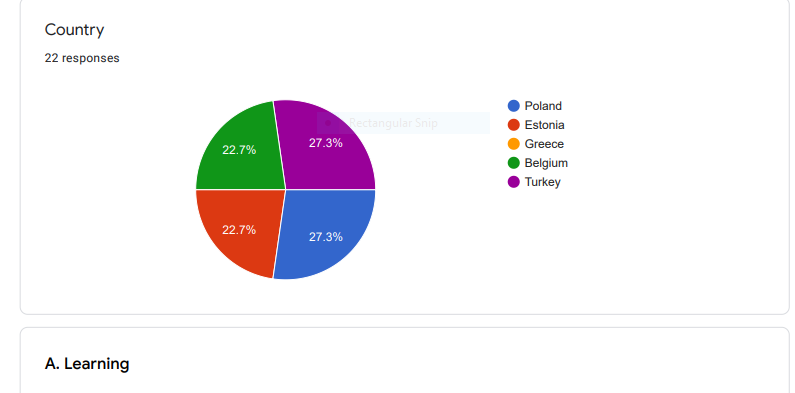 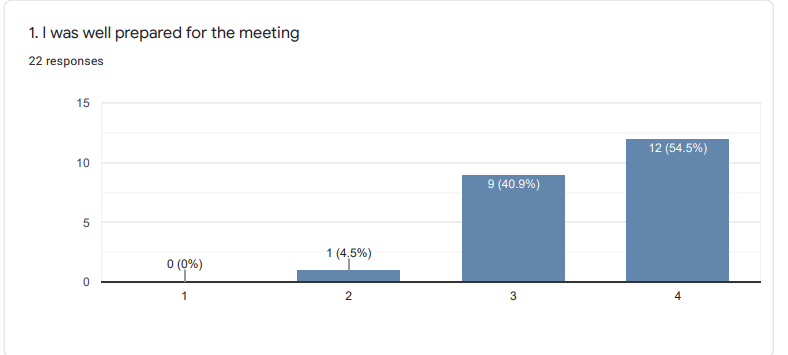 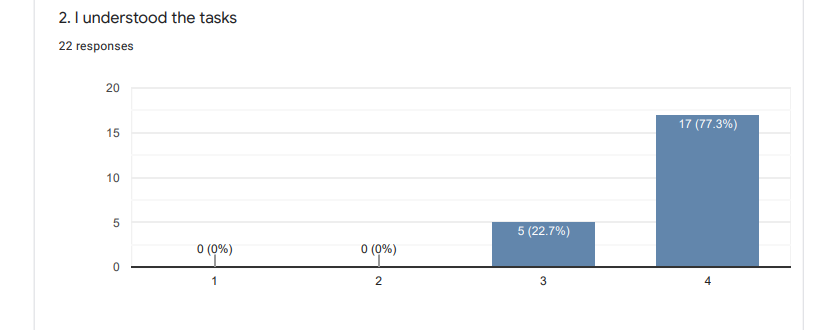 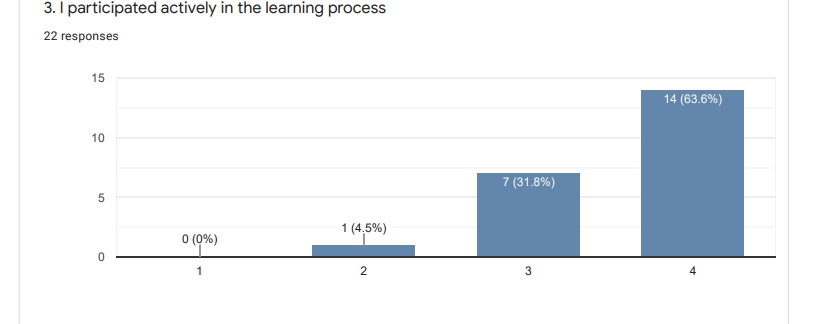 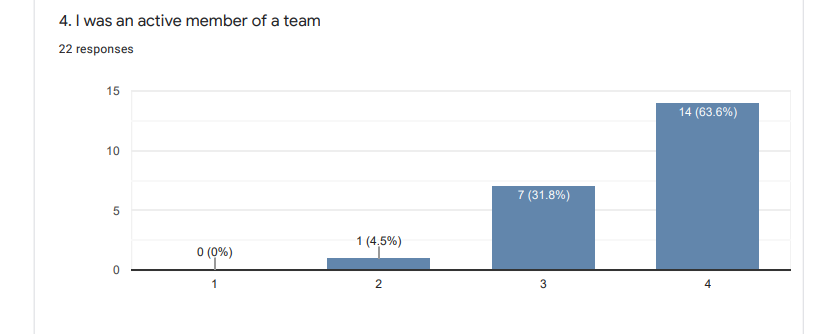 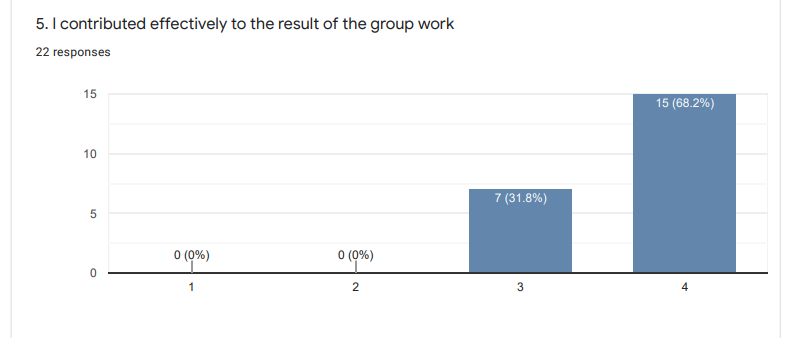 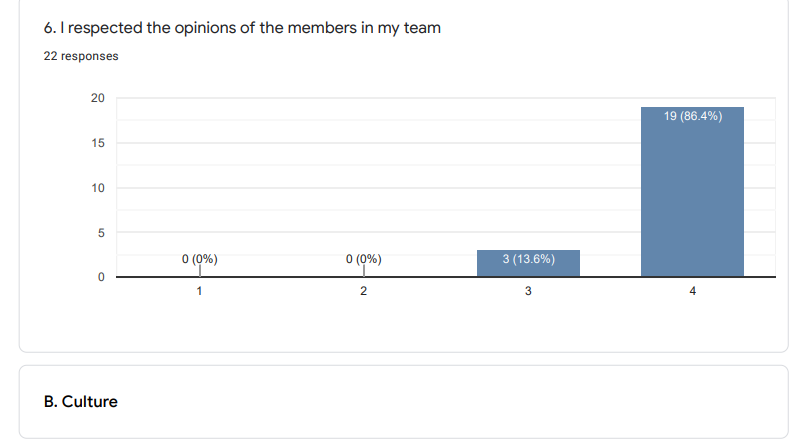 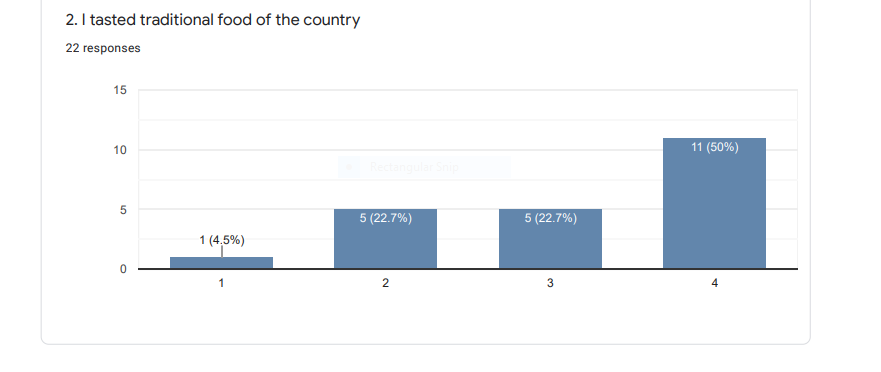 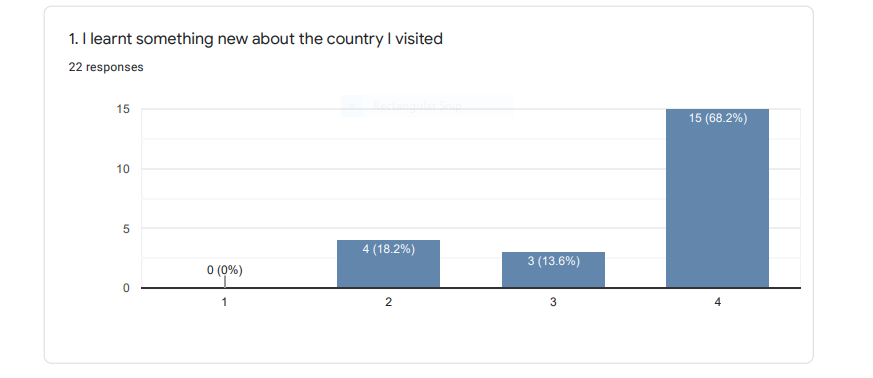 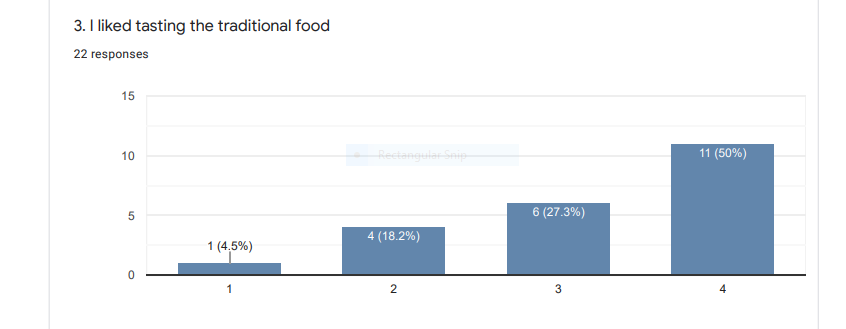 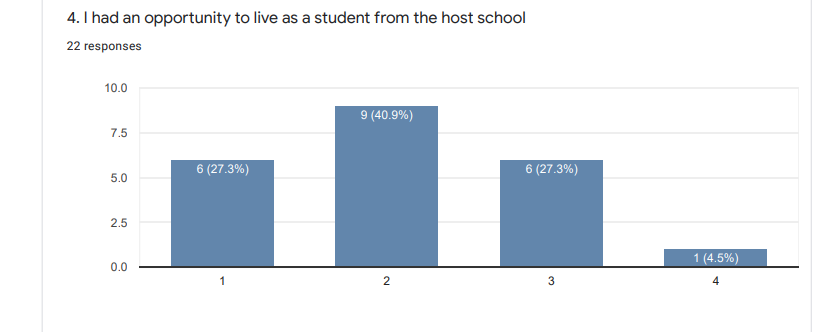 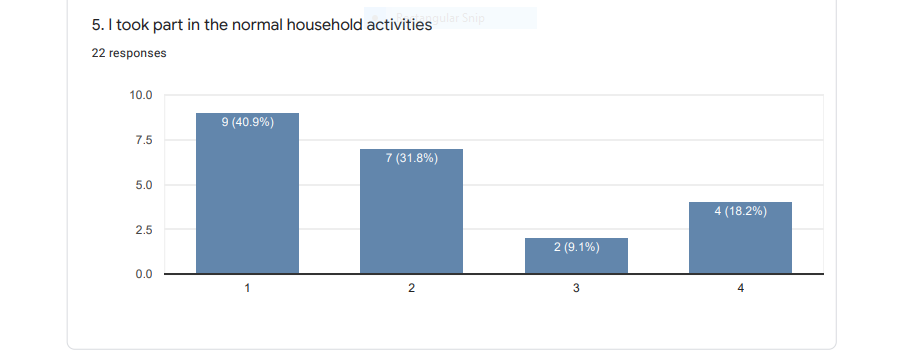 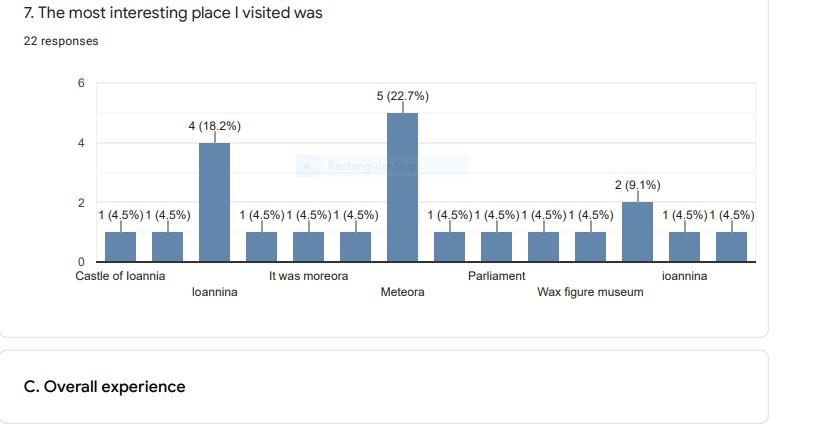 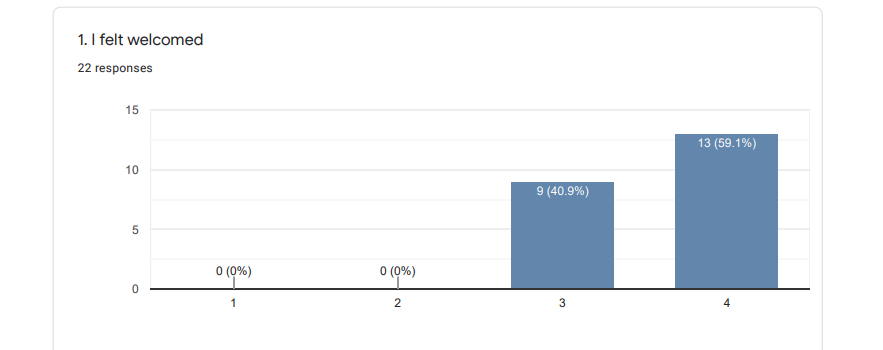 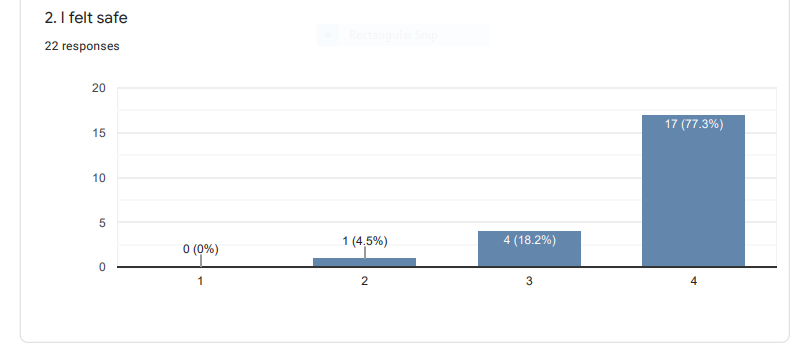 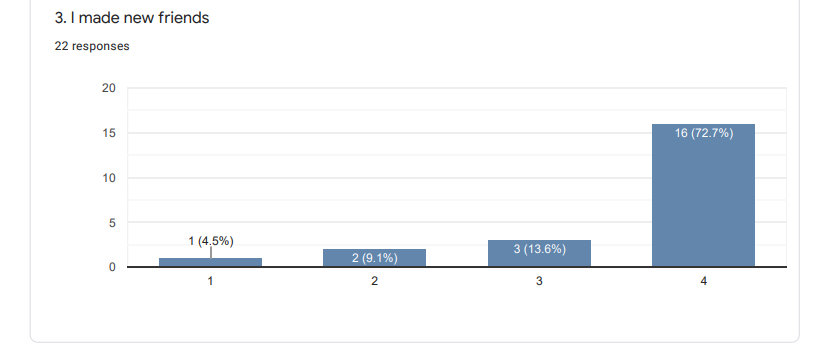 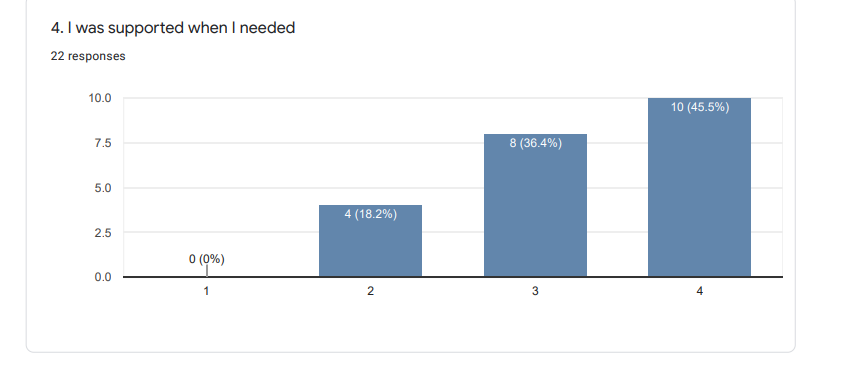 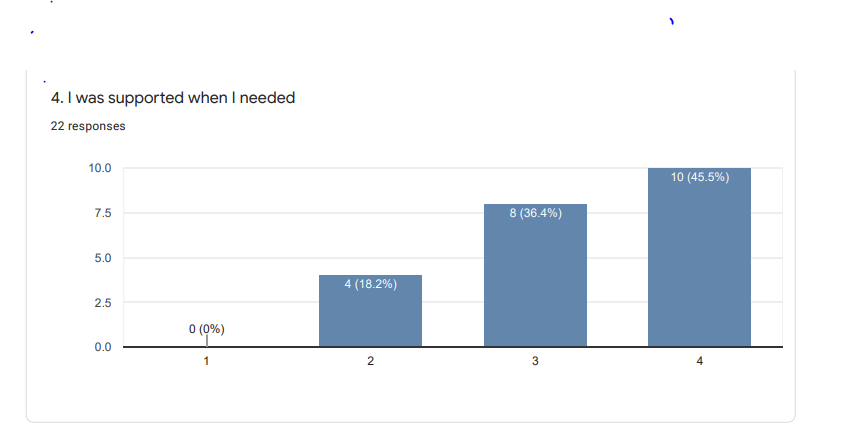 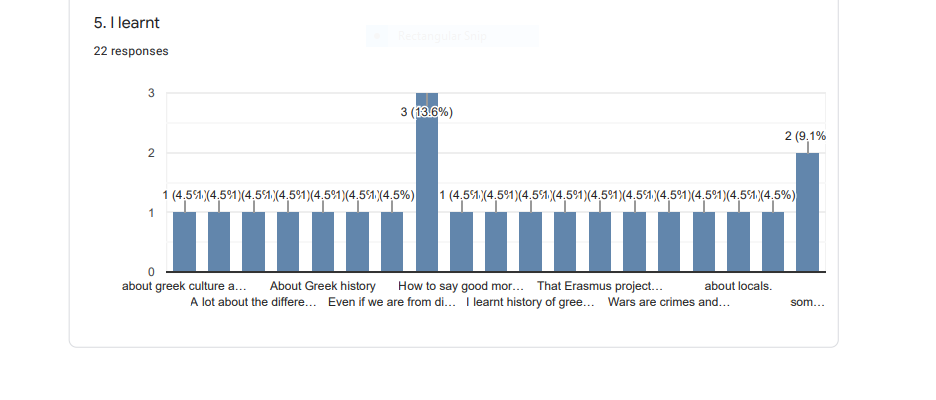 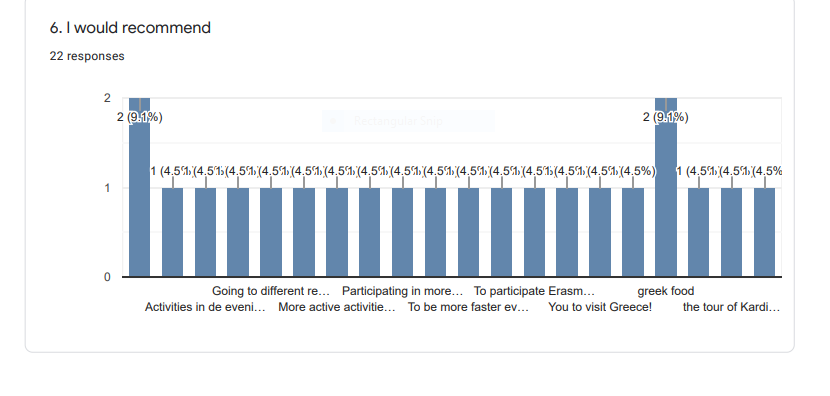 